                Муниципальное бюджетное дошкольное образовательное учреждение«Детский сад общеразвивающего вида №93 «Солнечные лучики» г. ВладивостокКвест – игра          «День победы - праздник всей страны»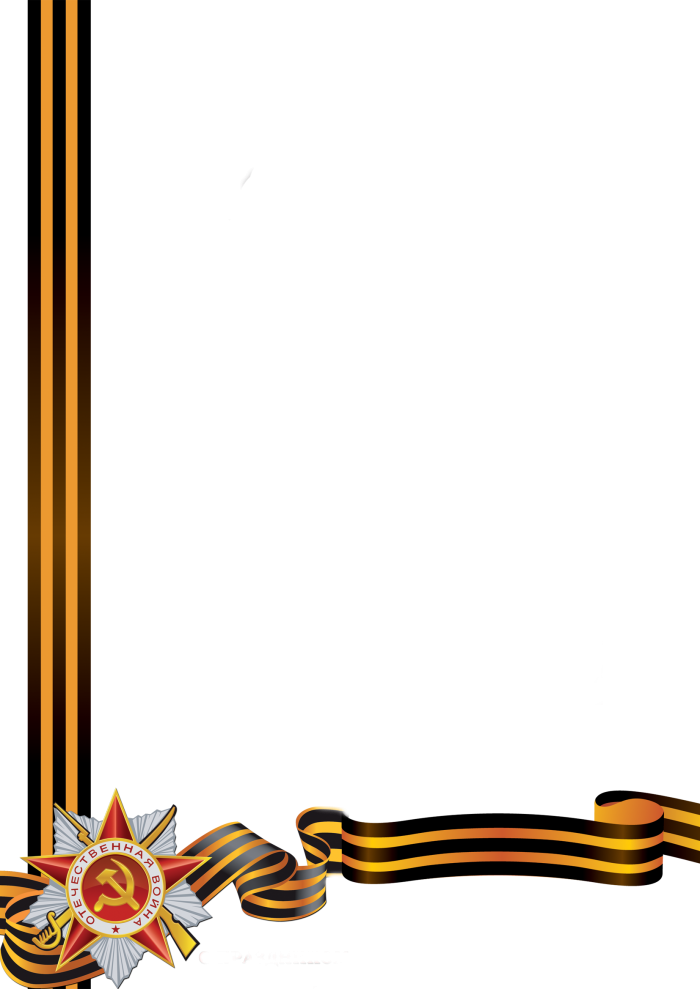                                                                          Разработала: воспитатель                                                                    высшей кв. категории                                                                             Волынец Ольга Николаевнаг. Владивосток2021 г.Создание квеста «День победы - праздник всей страны» направлено на работу по воспитанию у дошкольников чувства гордости за свой народ, формирование любви к своей Родине и близким. Подготовка к квесту позволяет задействовать различные виды детской деятельности, предполагает привлечение детей и родителей к изучению знаменательных дат Великой Отечественной войны и участию в мероприятиях по подготовке и празднованию Победы.В квесте раскрывается содержание работы с детьми дошкольного возраста по формированию нравственно-патриотических качеств. Преимущество квеста в том, что такая форма организации праздника ненавязчиво, в игровом, занимательном виде способствует активизации познавательных и мыслительных процессов у детей.С помощью такой игры можно реализовать проектную и игровую деятельность, познакомить с новой информацией, закрепить имеющиеся знания. Кроме того, соревновательная деятельность обучает детей взаимодействию в коллективе, повышает атмосферу сплоченности и дружбы, развивает самостоятельность, активность и инициативность. Цель: развитие интереса к историческому прошлому нашей страны через ознакомление с событиями Великой Отечественной войны.Задачи:Образовательные: закрепление знаний о событиях Великой Отечественной войны.Воспитательные: формирование патриотических чувств у детей дошкольного возраста.Развивающие: развитие познавательно-исследовательского интереса, воображения, смекалки.Предварительная работа: Рассматривание иллюстраций, фотографий   на тему: «Великая Отечественная Война». Чтение стихотворений, художественной литературы.  Рисование, лепка на тему: «Был трудный бой».  Чтение рассказа «Умная галка».   Подготовка презентаций, альбомов о подвигах советского народа в годы войны. Разучивание песен.Дети торжественным маршем входят в зал.Ведущий: Ребята, сегодня самый замечательный праздник – 76 летие Великой Победы. Этот праздник отмечает не только вся наша Страна, не только все люди России, но и весь мир, все человечество. Победа была не легкой, многие не вернулись домой, погибли защищая нас с вами, а они так хотели, чтобы мы жили в дружной и счастливой стране. Мало осталось в живых людей, которые прошли эту страшную войну. В праздник День Победы все поздравляют ветеранов великой Отечественной Войны и дарят им цветы.Так что же такое День Победы?1-й ребенок:Это утренний парад:Едут танки и ракеты,Марширует строй солдат.Ведущий:Что такое День Победы?2-ой ребенок:Это праздничный салют.Фейерверк взлетает в небо,Рассыпаясь тут и там.Ведущий:Что такое День Победы?3-й ребенок: это песни за столом,Это речи и беседы.Это дедушкин альбом.4-й ребенок:Это фрукты и конфеты,Это запахи весны…Ведущий:Что такое День Победы?Дети (хором): это значит - нет войны!Ведущий: 1418 дней длилась война. Сколько горя и слез она принесла! Миллионы жизней по всей земле- и взрослых, и детских – она унесла. Остались разрушенными тысячи деревень и городов. Давайте почтим память павших в Великой Отечественной Войне минутой молчания.Минута молчания5-й ребенок:Сегодня праздник – День ПобедыСчастливый праздник – день весны,В цветы все улицы одеты,И песни звонкие слышны.6-ой ребенок:Там, где пушки не гремят,В небе солнце ярко светит.Нужен мир для всех ребят,Нужен мир для всей планеты!Ведущий:- День Победы - 9 мая – это светлый и радостный праздник. 76 лет назад в этот день закончилась война. Мы с благодарностью вспоминаем наших воинов, защитников, отстоявших мир в жестокой битве. Всем солдатам, ветеранам, кого с нами нет, мы обязаны тем, что живем сейчас под мирным небом. Вечная им слава! На экране мультимедийной доски появляется изображение почтового голубяВедущий:- Ребята, посмотрите, к нам прилетел Голубь! Какие у него красивые перья, посмотрите, какой формы клюв… Ой, а что это привязано к его лапке? (ответы детей). Ребята, так это не простой, а Почтовый голубь! Какую же весть он нам принёс?- Давайте послушаем, что там написано? Открывается видеописьмо.«Дорогие ребята, меня зовут Вера. Мой прадедушка – ветеран, участник Великой Отечественной войны. В честь 76-летия Победы в ВОВ я хочу сделать для моего прадедушки в подарок поздравительный плакат. Но без вас мне не справиться. Прошу вас мне помочь. Я даю вам карту, которая поможет вам добраться до цели. Ориентируясь по карте, вы сможете пройти дорогами той страшной войны, узнать и вспомнить много интересного о чём вам рассказывали ваши воспитатели и найти нужные ответы в картинках для оформления поздравительного плаката.»- Ну, что ребята, поможем Вере? (ответы детей)-  Мы с вами должны помочь Вере сделать подарок для прадедушки. А для этого мы с вами отправляемся в очень интересное и познавательное путешествие по военным дорогам с помощью карты. Вам на пути встретятся разные препятствия и трудные испытания, справившись с которыми вы будете получать конверты с картинками для оформления подарка для ветерана.Воспитатель вместе с детьми знакомятся с картой-путеводителем, определяют маршрут по изображению на карте и отправляются в путешествие.«Братья наши меньшие-помощники в ВОВ».Воспитатель: Мало кто знает, что в то время бок о бок с солдатами гордо и отважно сражались братья наши меньшие. Они, как и люди совершали подвиги. И гибли, как и люди. Как и Герои Великой Отечественной Войны, боевые животные спасли тысячи человечески жизней и помогли приблизить долгожданный День Победы. - Ребята, как вы думаете кто это, был? (ответы детей).- Сейчас мы проверим насколько верны ваши ответы. - На столах лежат пазлы. Разделитесь на группы по 4 человека, соберите пазлы, и вы узнаете какое животное совершало подвиги во время ВОВ. (Работа в группах, обсуждение)(см. приложение 1.) 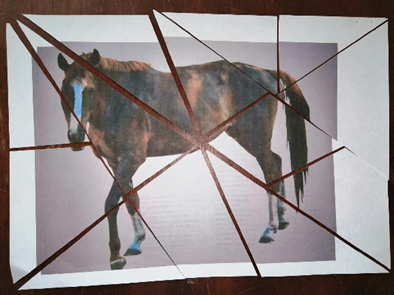 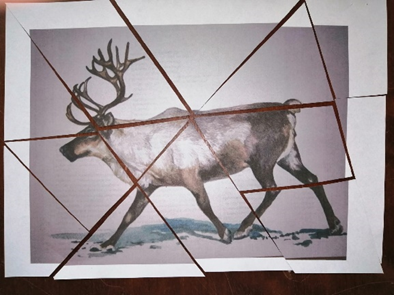 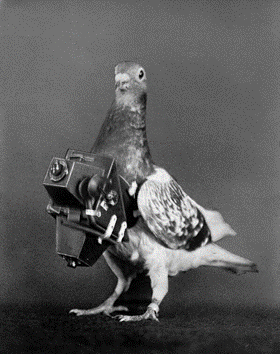 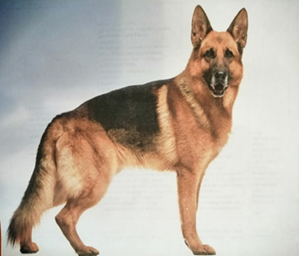 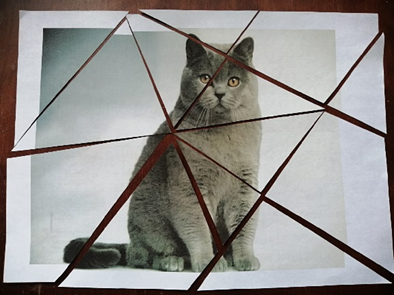 Воспитатель:- Молодцы, вы отлично справились с заданием. Получите первый конверт с картинками для оформления поздравления ветерану.- А мы отправляемся дальше. И чтобы нам попасть на следующий военный участок мы должны с вами преодолеть минное поле. 2. «Минное поле»На тропинке расставляются кегли в произвольном порядке. Задача детей пройти и перешагнуть через кегли не задев их. Пройдя это задание, дети приходят к следующему месту назначения)3.«Военная техника в годы ВОВ»Воспитатель:- Ребята, чтобы выполнить следующее задание нам надо отгадать загадки:Он на гусеницах мчится,
Только он не трактор.
В бой пойдет - и пригодится
Фронтовой характер.
И не плавится в огне
Крепкая броня.
Только бой не на войне –
В детской у меня. (Танк)Имя девичье носила 
И врага огнём косила, 
Вражьи замыслы поруша, 
Легендарная ...
(«Катюша»)Он в безбрежном океане			Туч касается крылом.Развернется над крылами,Отливая серебром. (Самолет)Над водой железный кит.Днем и ночью кит не спит:Днем и ночью над водойОхраняет наш покой. (Корабль)По мере отгадывания загадок на доску вывешиваются картинки с военной техникой (см. Приложение 2).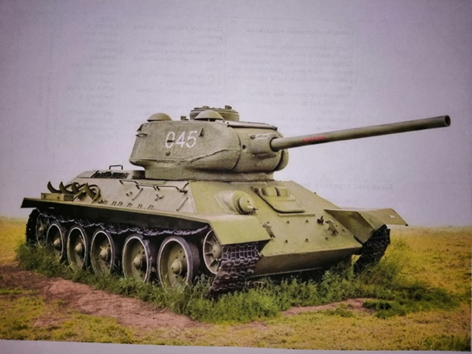 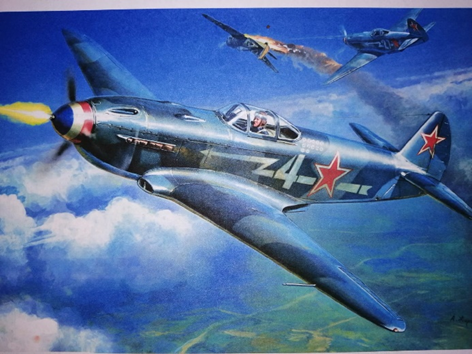 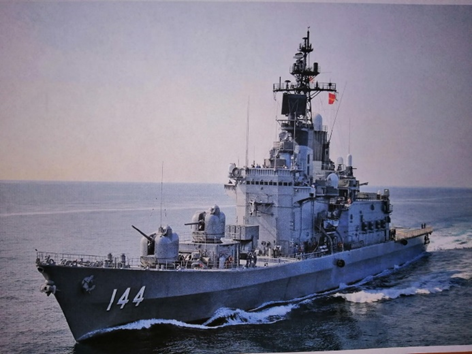 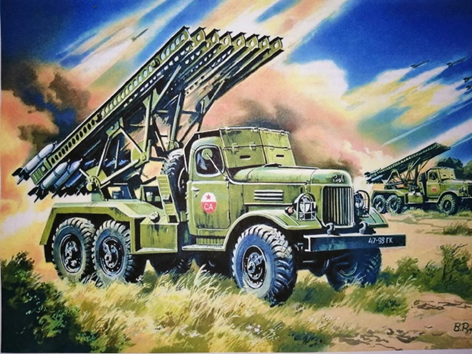 Воспитатель:- Как одним словом назвать эти предметы?- Какую еще военную технику знаете? (ответы детей)Воспитатель: - Молодцы, вы отлично справились с заданием. Получите второй конверт с картинками для оформления поздравления ветерану.- А мы отправляемся дальше. И чтобы нам попасть на следующий военный участок мы должны с вами преодолеть болото.  4. Препятствие «Болото»(Дети преодолевают препятствие по кочкам)5. «Военные профессии» Воспитатель:- Ребята, давайте вспомним какие военные профессии вы знаете? (ответы детей)- Ребята, давайте вспомним, что же такое синквейн (ответы детей)- Правильно, это короткое нерифмованное стихотворение, состоящее из 5 строчек.- Сегодня мы с вами составим синквейн к слову «Солдат».- Посмотрите внимательно на экран. Кто это? Солдат  Подберите два слова-признака. Солдат какой? (ответы детей)Храбрый, ловкийПодберите три слова-действия: что делает солдат? (ответы детей)Защищает, воюет, оберегает.Составьте предложение, где вы выразите личное отношение к предмету (ответы детей)Солдат защитит нас от врагов.Подберите слово-предмет, которое вы можете представить, когда произносят слово «Солдат» (ответы детей)ЗащитникВоспитатель:- Молодцы вы отлично справились с заданием. Получите еще один конверт с картинками для оформления поздравления ветерану.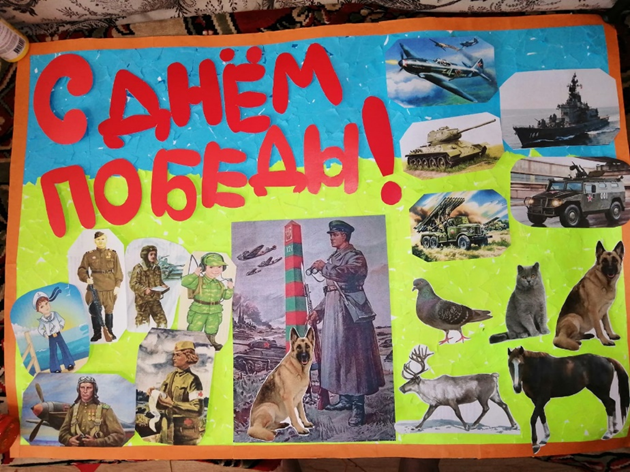 6. «Медсанбат»На войне наравне с солдатами на полях сражений трудились врачи и санитары, вытаскивали на себе раненых бойцов, прикрывали их своей грудью. Врач показывает, как правильно транспортировать раненого с поля боя, оказать первую помощь, наложить повязку на голову, руку, ногу. Воспитатель: - Предлагаю всем побывать в роли «раненых» бойцов или санитаров. (Дети разбиваются на тройки и тренируются в транспортировке «раненых», помогают им передвигаться с поддержкой или на носилках, доставляют в санитарную палатку, затем в парах делают друг другу перевязки).7. «Собери посылку на фронт» На столах лежат вещи и предметы, команды складывают в ящик только те вещи, которые необходимы солдату на фронте.8. «Привал»Ведущий: от самых первых залпов и выстрелов и до победного салюта через всю войну прошагали военные песни в боевом солдатском строю. Вот сейчас мы проверим, насколько вы близки к тому времени. Для вас будут воспроизводиться отрывки из песен военной поры. А вы должны назвать песню и по возможности исполнить куплет или припев.- «Три танкиста»- «Катюша»- «Смуглянка»- «Синий платочек»- «День Победы»Воспитатель:-Давайте откроем наши конверты и посмотрим, что там находится? (ответы детей)(Дети открывают конверты и рассматривают содержимое)- Давайте распределимся на группы и оформим наш поздравительный плакат для ветерана.(Работа в группах. Дети распределяют картинки по плакату и делают оформление)- Молодцы, вы очень старались, сделали замечательный плакат-поздравление для Вериного прадедушки. Приходит видеописьмо от Веры:«Дорогие ребята, спасибо вам за помощь. Вы настоящие друзья. Мой прадедушка очень обрадуется, получив такой замечательный подарок к Дню Победы».Воспитатель: - Ребята, вам понравился наш квест? (ответы детей)- Выберите ту картинку, которая символизирует ваше настроение Рефлексия «Солнышко». Дошкольники выбирают изображения и прикрепляют их к голубому фону (моё настроение похоже на: солнышко, тучку)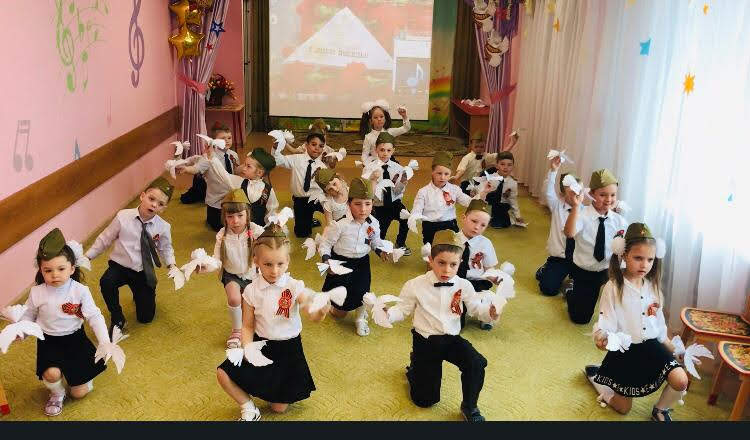 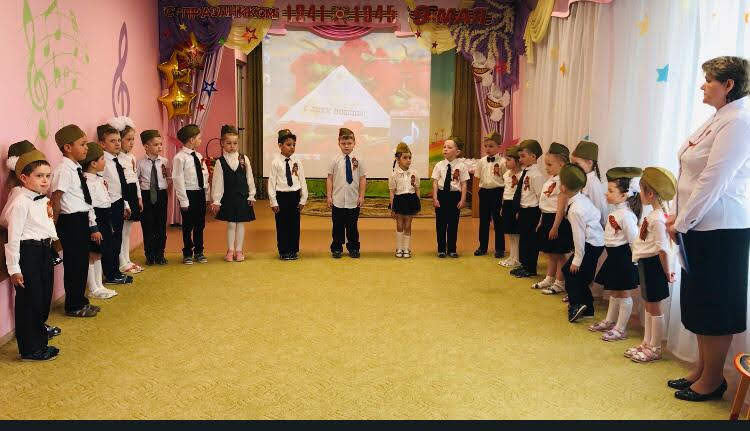 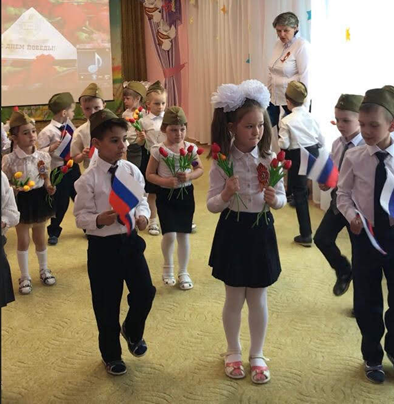 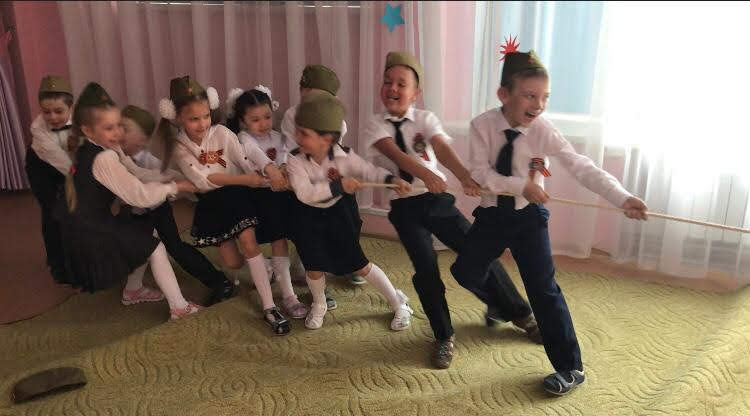 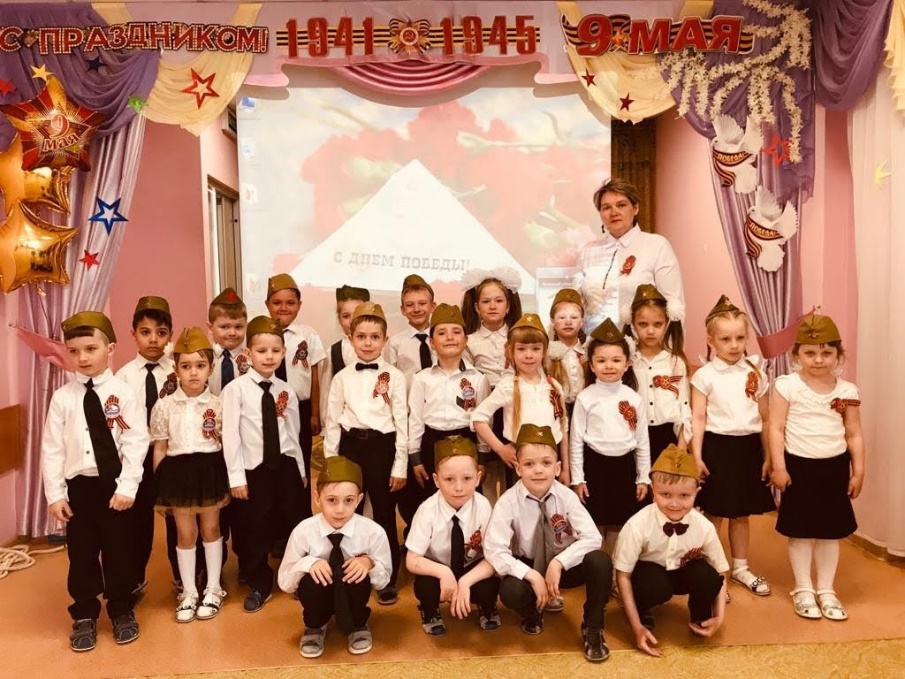 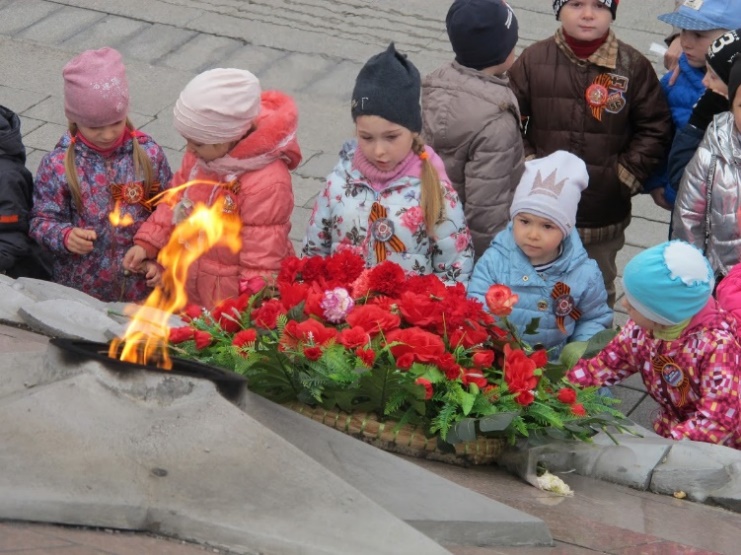 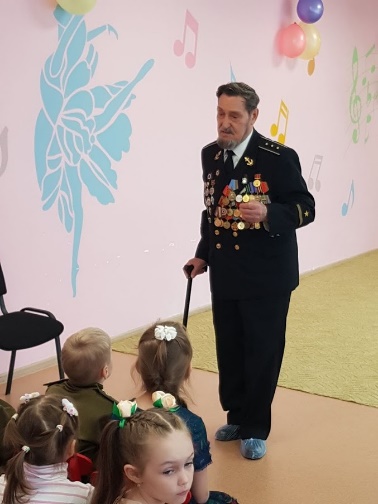 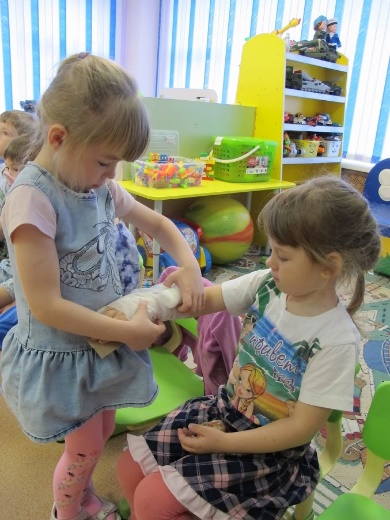 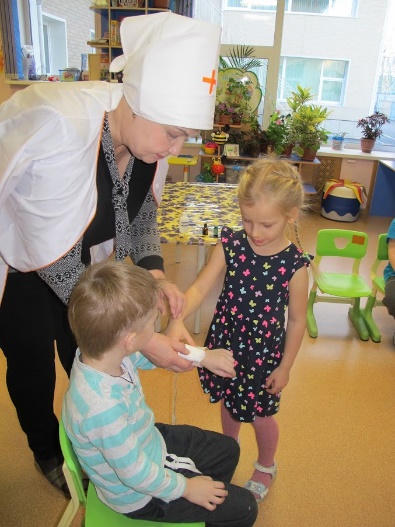 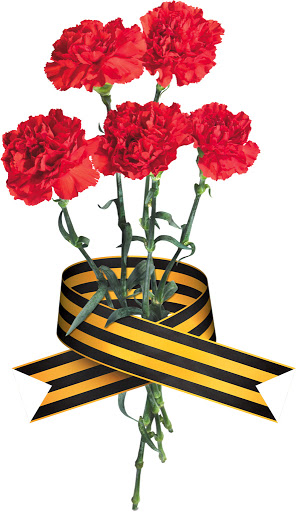 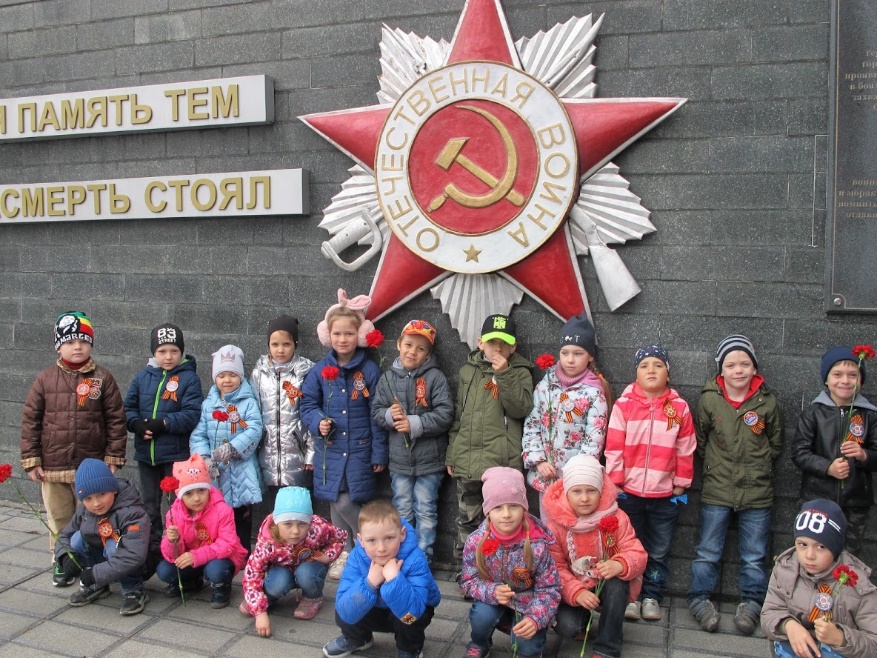 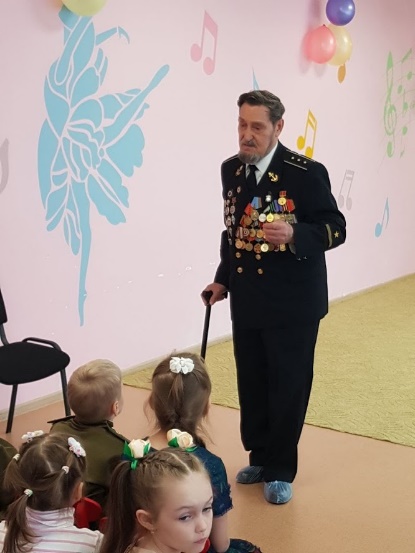 